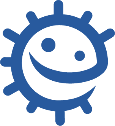 ResultadosApós a lavagem (ou não lavagem) das mãos e apertos de mãosApós a lavagem (ou não lavagem) das mãos e apertos de mãosApós a lavagem (ou não lavagem) das mãos e apertos de mãosApós a lavagem (ou não lavagem) das mãos e apertos de mãosApós a lavagem (ou não lavagem) das mãos e apertos de mãosApós a lavagem (ou não lavagem) das mãos e apertos de mãosAluno 1Aluno 2Aluno 3Aluno 4Aluno 5Aluno 6Sem lavagem (controlo)Lavagem rápidaLavagem exaustivaLavagem exaustiva com sabão